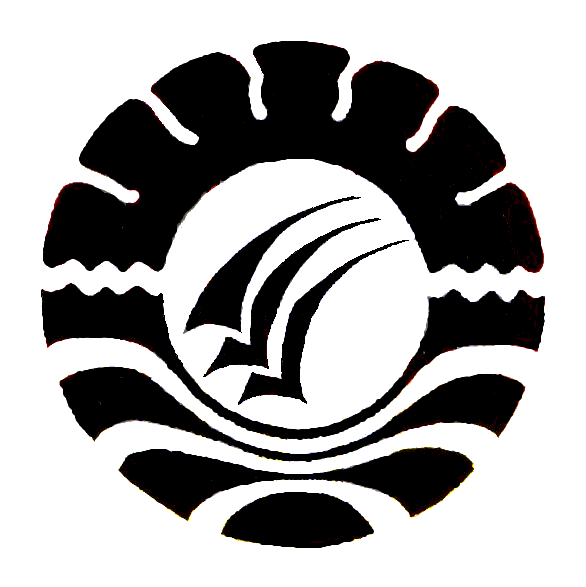 PEMANFAATAN LABORATORIUM IPA PADA MATA PELAJARAN BIOLOGI KELAS X SMA TUT WURI HANDAYANI MAKASSARSKRIPSIDiajukan untuk Memenuhi Sebagian Persyaratan Guna Memperoleh Gelar Sarjana Pendidikan pada Jurusan Kurikulum dan Teknologi PendidikanStrata Satu Fakultas Ilmu PendidikanUniversitas Negeri MakassarOleh:NATANIEL TANGNGINIM. 074  104 031JURUSAN KURIKULUM DAN TEKNOLOGI PENDIDIKANFAKULTAS ILMU PENDIDIKAN UNIVERSITAS NEGERI MAKASSAR2013            KEMENTERIAN PENDIDIKAN DAN KEBUDAYAAN             UNIVERSITAS NEGERI MAKASSAR             FAKULTAS ILMU PENDIDIKAN                JURUSAN KURIKULUM DAN TEKNOLOGI PENDIDIKANAlamat: kampus UNM Tidung Jl. Tamalate I MakassarTelepon: 0411.8830076 – 0411.884457Laman: www.unm.ac.idPERSETUJUAN PEMBIMBING Skripsi dengan judul “Pemanfaatan Laboratorium IPA pada mata pelajaran biologi kelas X SMA Tut Wuri Handayani MakassarAtas nama:	Nama 		: Nataniel tangngi	NIM			: 074 104 031	Jurusan 	: Kurikulum dan Teknologi Pendidikan	Fakultas 	: Ilmu PendidikanSetelah diperiksa dan diteliti, naskah skripsi ini telah memenuhi syarat untuk ujian tutup. 					                   		       Makassar, 15 juni 2013          Pembimbing I				     	                   Pembimbing II Drs. M.T Parumbuan M,Si		  		   Dr. Nurhikmah H. S.Pd, M.SiNip. 19490110 198003 1 003			               Nip. 19731106 200501 2 001Disyahkan:Ketua Jurusan KTPDr. Pattaufi, S. Pd, M,Si      Nip. 19710803 200312 1 001PENGESAHAN UJIAN SKRIPSISkripsi diterima oleh Panitia Ujian Skripsi Fakultas Ilmu Pendidikan Universitan Negeri Makassar dengan SK Dekan Nomor 4849/UN36.4/PP/2013 pada tanggal 12 Juli 2013 untuk memenuhi sebagian persyaratan memperoleh gelar Sarjana Pendidikan pada Jurusan Kurikulum dan Teknologi Pendidikan pada hari jumat 12 Juli 2013.					Disahkan oleh					P.D. Bidang Akademik FIP UNM.						Drs. M. Ali Latif Amri, M.Pd						NIP 19611231 198702 1 045Panitia Ujian:Ketua 	: 1. Drs. M. Ali Latif Amri, M.Pd          (.......................)Sekretaris	: 2. Dr. Pattaufi, S.Pd, M.Si                   (.......................)Pembimbing  I	: 3. Drs. M.T Parumbuan, M.Si	          (.......................)Pembimbing  II	: 4. Dr. Nurhikmah H, S.Pd, M.Si         (.......................)Penguji  I	: 5. Farida Febriati, S.S, M.Si                (.......................)Penguji  II	: 6. Drs. Mufa’ adi, M.Si	                    (.......................)	PERNYATAAN KEASLIAN SKRIPSISaya yang bertandan tangan di bawah ini:Nama 				: Nataniel TangngiNIM				: 074 104 031Jurusan/ Prodi			: Kurikulum dan Teknologi Pendidikan/ S1Judul				: Pemanfaatan Laboratorium IPA pada mata pelajaran       biologi kelas X SMA Tut Wuri Handayani MakassarMenyatakan dengan sebenarnya bahwa Skripsi yang saya tulis ini benar merupakan hasil karya saya sendiri dan bukan merupakan pengambilalihan tulisan atau pikiran orang lain yang saya akui sebagai hasil tulisan atau pikiran sendiri.Apabila dikemudian hari terbukti atau dapat dibuktikan bahwa skripsi ini hasil jiplakan atau mengandung unsur plagiat, maka saya bersedia menerima sanksi atas perbuatan tersebut sesuai ketentuan yang berlaku. 			Makassar, 18 Maret 2013			Yang Membuat Pernyataan, 			       Nataniel TangngiMotto”Hidupku adalah Perjuanganku”” Pengembangan diri merupakan cara kita bertahan hidup yang lebih baik di dunia ini ” Karya ini kuperuntukkan kepada “Ayah dan Ibundaku yang tercintaSebagai tanda cinta kasih sang anak”ABSTRAKNATANIEL TANGNGI, 2013, Pemanfaatan Laboratorium IPA pada mata pelajaran biologi siswa kelas X SMA Tut Wuri Handayani Makassar. Skripsi. Dibimbing oleh Drs. M.T Parumbuan M.Si dan Dr. Nurhikmah H. S. Pd. M.Si; Jurusan Kurikulum dan Teknologi Pendidikan Fakultas Ilmu Pendidikan Universitas Negeri Makassar.Studi ini menelaah pemanfaatan laboratorium IPA pada mata pelajaran biologi kelas X SMA Tut Wuri Handayani Makassar. Laboratorium merupakan sarana penunjang dalam proses pembelajaran siswa di sekolah bahkan sebagai salah satu sumber belajar, Pemanfaatan laboratorium harus dimanfaatkan secara optimal sebagai penunjang kualitas lulusan dengan memadukan konsep dengan empirik (realita), aspek teoritis dengan praktis, dan aspek pengetahuan dengan keterampilan. Adapun Fokus masalah adalah (1) bagaimana pemanfaatan laboratorium IPA pada mata pelajaran biologi kelas X SMA Tut Wuri Handayani Makassar. (2) apakah ada kendala-kendala dalam pemanfaatan laboratorim IPA. (3) upaya apa yang di lakukan untuk mengatasi kendala dalam pemanfaatan laboratorium. Tujuan penelitian yaitu untuk mendenskripsikan pemanfaatan laboratorium dengan seluruh fasiltasnya. Penelitian ini menggunakan pendekatan kualitatif dengan jenis penelitian deskriptif, di mana data yang diperoleh dari beberapa pihak sekolah, diantaranya guru dan siswa kelas Xa yang berjumlah 30 di SMA Tut Wuri Handayani Makassar. Adapun instrument penelitian yang digunakan  adalah observasi, wawancara dan  dokumentasi. Setelah melalui proses pengelolahan data dengan menggunakan deskriptif-kualitatif, diketahui hasil penelitian yaitu, pemanfaatan laboratorium IPA pada sekolah Tut Wuri Handayani Makassar telah di manfaatakan dengan baik dalam menunjang proses belajar siswa, pengelolaan dan fasilitas yang ada di laboratorium telah memadai. Pembelajaran biologi yang dilakukan di laboratorium IPA dapat berjalan dengan efektif, dilihat dari kegiatan pembelajaran biologi yang menyenangkan siswa serta dapat memotivasi siswa selama proses belajar mengajar. Berdasarkan hasil penelitian ini maka peneliti menyimpulkan bahwa: (1) pemanfaatan laboratorium IPA pada sekolah Tut Wuri Handayani Makassar dilihat dari kondisi maupun kegiatan belajar siswa di laboratorium, sudah dimanfaatkan dengan baik dalam menunjang kegiatan belajar siswa kelas X, (2) kendala yang dihadapi dalam pemanfaatan laboratorium IPA yaitu sebagian siswa belum terampil dalam menggunakan fasiltas yang tersedia, (3) guru selalu memberikan pendekatan dan bimbingan terhadap siswa yang menghadapi kendala belajar di laboratoriumPRAKATAPuji dan syukur yang tak terhingga penulis panjatkan ke hadirat Tuhan Yang Maha Esa melalui Anaknya Tuhan Yesus Kristus,  karena atas berkat, rahmat, pertolongan dan kasihnya sehingga penulis dapat menyelesaikan skripsi ini yang berjudul ”Pemanfaatan Laboratorium IPA pada mata pelajaran biologi kelas X SMA Tut Wuri Handayani Makassar. Skripsi ini disusun untuk memenuhi persyaratan dalam penyelesaian studi guna memperoleh gelar Sarjana Pendidikan (S.Pd.) pada Jurusan Kurikulum dan Teknologi Pendidikan Fakultas Ilmu Pendidikan Universitas Negeri Makassar. Melalui kesempatan ini, penulis menyampaikan penghargaan dan ucapan terima kasih yang sebesar besarnya kepada kedua dosen pembimbing, yaitu  yang terhormat Bapak Drs. M.T Parumbuan M.Si dan Dr. Nurhikmah H. S.Pd, M.Si, yang masing-masing selaku pembimbing pertama dan kedua yang telah banyak membimbing dalam penyusunan skripsi ini.Selama penyusunan skripsi ini, banyak di hadapi hambatan dan tantangan namun berkat usaha, ketabahan dan bantuan berbagai pihak sehingga hambatan dan tantangan tersebut dapat teratasi. Oleh karena itu, di sadari betul bahwa tanpa adanya bantuan dan bimbingan dari berbagai pihak, maka sepantasnya saya haturkan terima kasih dan penghargaan kepada:Prof. Dr. H. Arismunandar, M.Pd, sebagai Rektor Universitas Negeri Makassar, yang telah memberi peluang kepada penulis untuk mengikuti proses perkuliahan  pada Jurusan Kurikulum dan Teknologi Pendidikan Fakultas Ilmu Pendidikan UNM.Prof. Dr. Ismail Tolla, M.Pd, selaku Dekan Fakultas Ilmu Pendidikan, yang telah memberi kesempatan dan izin melaksanakan penelitian demi penyelesaian studi.Dr. Pattaufi, S.Pd, M.Si, selaku Ketua Jurusan Kurikulum dan Teknologi Pendidikan, yang telah mendidik dan mengajarkan ilmunya di jurusan kurikulum dan teknologi pendidikan. Dosen Jurusan Kurikulum dan Teknologi Pendidikan yang telah mendidik dan mengajarkan ilmunya kepada penulis. Begitu pula kepada Staf Adminsitrasi yang telah membantu dalam pelayanan administrasi perkuliahan.Kepala sekolah SMA Tut Wuri Handayani Makassar yang telah memberikan izin mengadakan penelitian di sekolah, begitu pula kepada guru mata pelajaran biologi, Ibu Supriati Nur S,Pd, dan Ibu Muliati, yang telah bersedia memberi data dan informasi yang dibutuhkan  pemeliti sebagai bahan dalam penyusunan skripsi ini.Kedua orang tuaku tercinta Ayahanda Tangngi dan Ibunda Tercinta pakulli (alm.) yang telah membesarkan, mendidik dan memberikan kesempatan kepada penulis untuk menempuh pendidikan, mulai dari pendidikan dasar hingga perguruan tinggi.Buat kakakku yang sangat kusayangi Thomas dan adik-adikku tercinta Pian, Ayu, Cici, Qiren serta tante Siman yang telah memberikan bantuan moril dalam penyelesaian skripsi iniRekan mahasiswa Jurusan KTP FIP UNM angkatan 2007 yang telah menunjukkan kerjasamanya dalam perkuliahan maupun dalam penyusunan skripsi ini. Disadari bahwa dengan keterbatasan kemampuan penulis, maka skripsi ini tentu masih diwarnai kekurangan baik dari segi bahasa maupun isi. Oleh karena itu, diharapkan adanya masukan demi perbaikan skripsi ini. Akhir kata semoga TUHAN memberikan kita berkat yang setimpal dengan apa yang kita lakukan. Harapan penulis, semoga skripsi ini dapat bermanfaat bagi pembacanya, khususnya bagi pemerhati pendidikan.Makassar,18 Maret 2013						           NATANIEL TANGNGIDAFTAR ISIHALAMAN SAMPUL 	        HalHALAMAN JUDUL	        iPERSETUJUAN PEMBIMBING 	        iiPENGESAHAN UJIAN SKRIPSI 	        iiiPERNYATAAN KEASLIAN SKRIPSI 	        ivMOTTO   	        vABSTRAK 	        viPRAKATA 	        viiDAFTAR ISI 	        xDAFTAR TABEL 	        xiiDAFTAR GAMBAR 	        xiiiDAFTAR LAMPIRAN 	        xivBAB   I.	PENDAHULUANKonteks Penelitian 	        1Fokus Penelitian		5Tujuan Penelitian 		6Manfaat Hasil penelitian  		6BAB  II.	KAJIAN PUSTAKAPengertian Laboratorium 		8Fungsi Laboratorium  	        10Pengelolaan Laboratorium 	        13Peran Laboratorium Dalam Pembelajaran	        16Pengertian Hasil Belajar	        19Pembelajaran Biologi	        26Kerangka Pikir	        29BAB III.	METODE PENELITIANPendekatan dan  Jenis Penelitian 		31Kehadiran Peneliti 		31Lokasi Penelitian 		32Sumber Data 		   32Subyek Penelitian ……………………………………………		32Fokus Penelitian …………………………………………….. 		32Obyek Penelitian  ………………………………………….... 		33Prosedur  Pengumpulan Data ...............................................................		33Observasi …..............................................................................	34Wawancara …………….………………………………......... 	34Dokumentasi ……………………………………………........		  34Analisis  Data  ......................................................................................		35Pengecekan Keabsahan Data ...............................................................		35Tahap-tahap Penelitian .........................................................................	37BAB IV.	HASIL PENELITIAN DAN PEMBAHASANHasil Penelitian  dan Pembahasan..........................................................		38BAB V.	KESIMPULAN DAN SARANKesimpulan ...........................................................................................      50Saran .....................................................................................................      51DAFTAR PUSTAKA .......................................................................................      53LAMPIRAN-LAMPIRAN RIWAYAT HIDUP DAFTAR TABEL	                                                                                                            Hal1. Tabel 4.1 	  	44DAFTAR GAMBAR	                                                                                                                 Hal1. Gambar 2.1 Kerangka Pikir 		30DAFTAR LAMPIRAN                                                                                                                                 Hal1. Pedoman observasi ........................................................................................      552. Pedoman Wawancara ....................................................................................      583. Hasil Observasi ..............................................................................................      604. Hasil Wawancara ...........................................................................................      645. Indikator Keberhasilan Siswa .......................................................................       705. Rencana Pelaksanaan Pembelajaran (RPP) ...................................................      726. Dokumentasi (Foto) .......................................................................................      807. Surat Keterangan Usulan Judul Penelitian ....................................................       8410. Surat Permohonan Penunjukan Pembimbing Skripsi  .................................       8511. Surat Penunjukan Skripsi .............................................................................       8612. Surat Pengesahan Usulan Penelitian ............................................................       8712. Surat Permohonan Melakukan Penelitian  ...................................................       8812. Surat Izin Penelitian Balitbangda .................................................................       8912. Surat Keterangan Telah Selesai Penelitian ...................................................       90